JELOVNIK
OD 22.04. do 26.04.2024.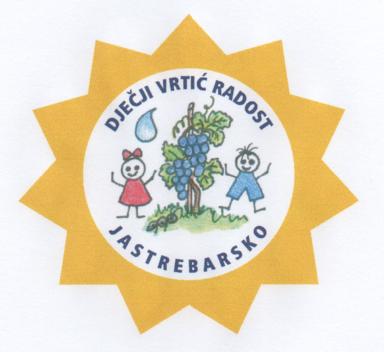 NAPOMENAZAJUTRAK: u jutarnjim dežurnim skupinama u vremenu od 06.00. do 06.30.h  djeca dobivaju kekse.Vrtić zadržava pravo izmjene jelovnika u izvanrednim situacijama.JELOVNIK SASTAVILI:							Jelena Dujaković, Mirjana Šimanović, vms					Danijel Vodopija, glavni kuharPONEDJELJAK22.04.2024.DORUČAK:VOĆE
RUČAK:UŽINA:Čokoladno mlijeko, kajzerica, maslac
JabukaVarivo od carskog povrća s piletinom, polubijeli kruh Bazlamača s pekmezom od šljivaUTORAK23.04.2024.DORUČAK:VOĆERUČAK:UŽINA:Voćni čaj, pileća prsa/ jaslice: mliječni namaz, crni kruh
NarančaMesne okruglice u umaku od rajčice, pire krumpir, zelena salata sa radićem, polubijeli kruhMlijeko, čokoladni namaz, kukuruzni kruhSRIJEDA24.04.2024.DORUČAK:VOĆERUČAK:
UŽINA:
Čaj od šipka sa limunom, „čupavi sendvić“ (mrkva,maslac,trapist), crni kruhBananaJuha od povrća, pečena puretina, prilog od ječmene kaše sa korjenastim povrćem, salata od svježeg crvenog zelja, polubijeli kruhVoćni jogurtČETVRTAK25.04.2024. DORUČAK:VOĆERUČAK:UŽINA:Kiselo mlijeko, kukuruzni žganciJabukaVarivo od graška sa domaćim noklicama, polubijeli kruh + voćni kompotSlana štrudla od sira PETAK26.04.2024.DORUČAK:VOĆERUČAK:UŽINA:Čokolino, mlijekoKruškaKrem juha od rajčice, šalša s tunom i šarenom tjesteninom, salata od cikle, polubijeli kruhČaj od šipka, mliječni namaz s povrćem, crni kurh